О внесении изменений в постановление администрации муниципального образования Соль-Илецкий городской округ от 25.11.2019 № 2419-п «Об утверждении муниципальной программы «Развитие муниципальной службы»В соответствии с Федеральным законом от 02.03.2007 № 25-ФЗ «О муниципальной службе в Российской Федерации», Законом Оренбургской области от 10.10.2007 № 1611/339-IV-ОЗ «О муниципальной службе в Оренбургской области», постановлениями администрации Соль-Илецкого городского округа от 26.01.2016 № 56-п «Об утверждении порядка разработки, реализации и оценки эффективности муниципальных программ муниципального образования Соль-Илецкий городской округ», от 16.09.2019 № 1922-п «Об утверждении перечня муниципальных программ муниципального образования Соль-Илецкий городской округ», распоряжением администрации Соль-Илецкого городского округа от 24.06.2020 № 64-р «Об утверждении регламента работы, плана контрольных мероприятий ГРБС и структурных подразделений администрации по реализации муниципальных программ Соль-Илецкого городского округа», в целях совершенствования системы муниципальной службы в муниципальном образовании Соль-Илецкий городской округ, повышения ее эффективности и результативности постановляю:1. Внести в постановление администрации муниципального образования Соль-Илецкий городской округ от 25.11.2019 № 2419-п «Об утверждении муниципальной программы «Развитие муниципальной службы» следующие изменения:1.1. В Паспорте муниципальной программы «Развитие муниципальной службы»:а) Раздел «Объем бюджетных ассигнований Программы» изложить в следующей редакции:«2020 год – 37,4 тыс. руб.;2021 год – 235 тыс. руб.;2022 год – 247 тыс. руб.;2023 год – 260 тыс. руб.;2024 год – 260 тыс. руб.;2025 год – 260 тыс. руб.».1.2. Раздел 5. Ресурсное обеспечение реализации муниципальной программы изложить в следующей редакции:«Финансирование мероприятий Программы осуществляется за счет и в пределах средств, предусмотренных в бюджете муниципального образования Соль-Илецкий городской округ и представлено в Приложении № 3.Общий объем финансирования программы составляет 1299,4 тыс. рублей в том числе:На повышение квалификации муниципальных служащих – 329,4 тысяч рублей:- в 2020 году предполагается обучение 8 муниципальных служащих, общая стоимость обучения составляет 37,4 тыс. руб.;- в 2021 году предполагается обучение 10 муниципальных служащих, общая стоимость обучения составляет 55 тыс. руб.;- в 2022 году предполагается обучение 10 муниципальных служащих, общая стоимость обучения составляет 57 тыс. руб.;- в 2023 году предполагается обучение 10 муниципальных служащих, общая стоимость обучения составляет 60 тыс. руб.;- в 2024 году предполагается обучение 10 муниципальных служащих, общая стоимость обучения составляет 60 тыс. руб.;- в 2025 году предполагается обучение 10 муниципальных служащих, общая стоимость обучения составляет 60 тыс. руб.На проведение диспансеризации муниципальных служащих – 970 тыс. рублей:- в 2020 году стоимость прохождения составляет 0 тыс. руб.;- в 2021 году стоимость прохождения составляет 180 тыс. руб.;- в 2022 году стоимость прохождения составляет 190 тыс. руб.;- в 2023 году стоимость прохождения составляет 200 тыс. руб.;- в 2024 году стоимость прохождения составляет 200 тыс. руб.;- в 2025 году стоимость прохождения составляет 200 тыс. руб.Ежегодно при формировании бюджета муниципального образования Соль-Илецкий городской округ на очередной финансовый год и плановый период объемы ассигнований уточняются с учетом прогнозного индекса роста цен, оценки результативности, мероприятий Программы, достижения целевых показателей (индикаторов)».2. Приложения № 1, 2, 3 к муниципальной программе изложить в новой редакции согласно приложения № 1, 2, 3 к настоящему постановлению.3. Контроль за исполнением настоящего постановления возложить на заместителя главы администрации городского округа – руководителя аппарата В.М. Немича.4. Постановление вступает в силу после его официального опубликования (обнародования).Глава муниципального образования Соль-Илецкий городской округ                                                А.А. КузьминРазослано: в прокуратуру Соль-Илецкого района, организационный отдел, финансовое управление, сектор по вопросам муниципальной службы и кадровой работе администрации городского округа, МКУ «ЦУО».Приложение № 1 к постановлению администрации муниципального образования Соль-Илецкий городской округ от 24.12.2020 № 4497-пПриложение № 1к муниципальной программе«Развитие муниципальной службы»Сведенияо показателях (индикаторах) Программы и их значенияхПриложение № 2к постановлению администрации муниципального образованияСоль-Илецкий городской округот 24.12.2020 № 4497-пПриложение № 2к муниципальной программе«Развитие муниципальной службы»Перечень основных мероприятий ПрограммыПриложение № 3к постановлению администрациимуниципального образованияСоль-Илецкий городской округот 24.12.2020 № 4497-пПриложение № 3к муниципальной программе«Развитие муниципальной службы»Ресурсное обеспечение реализации муниципальной программы(тыс. руб.)<*> В данной графе указываются наименования показателей (индикаторов) муниципальной программы (подпрограммы), на динамику значений которых влияет данная ВЦП (основное мероприятие).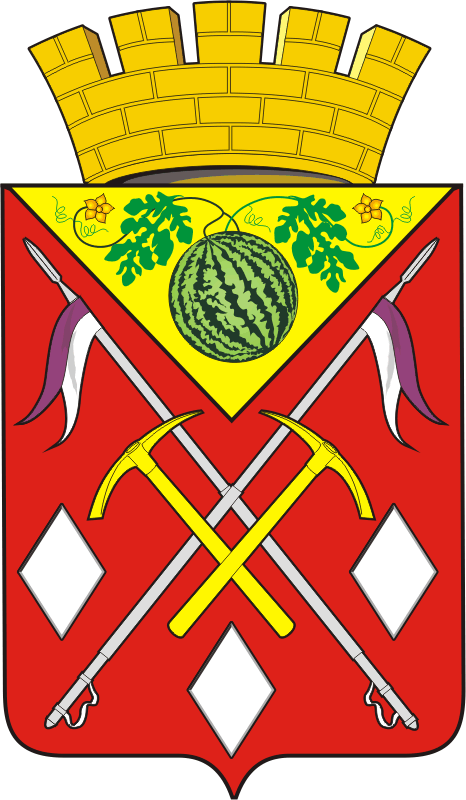 АДМИНИСТРАЦИЯМУНИЦИПАЛЬНОГООБРАЗОВАНИЯСОЛЬ-ИЛЕЦКИЙГОРОДСКОЙ ОКРУГОРЕНБУРГСКОЙ ОБЛАСТИПОСТАНОВЛЕНИЕ24.12.2020 №  4497-п№ п/пНаименование показателя(индикатора)Единица измеренияЗначение показателя (индикатора)Значение показателя (индикатора)Значение показателя (индикатора)Значение показателя (индикатора)Значение показателя (индикатора)Значение показателя (индикатора)Значение показателя (индикатора)Значение показателя (индикатора)№ п/пНаименование показателя(индикатора)Единица измеренияотчетный годтекущий годочередной год (первый год реализации)очередной год очередной год очередной год очередной год последний год реализации№ п/пНаименование показателя(индикатора)Единица измерения20182019202020212022202320242025Муниципальная программа «Развитие муниципальной службы»Муниципальная программа «Развитие муниципальной службы»Муниципальная программа «Развитие муниципальной службы»Муниципальная программа «Развитие муниципальной службы»Муниципальная программа «Развитие муниципальной службы»Муниципальная программа «Развитие муниципальной службы»Муниципальная программа «Развитие муниципальной службы»Муниципальная программа «Развитие муниципальной службы»Муниципальная программа «Развитие муниципальной службы»Муниципальная программа «Развитие муниципальной службы»Муниципальная программа «Развитие муниципальной службы»1.Количество принятых нормативных правовых актов регулирующих вопросы муниципальной службы, в т.ч. внесенных изменений в действующие правовые акты; ед.123333332.Количество проведенных координационно-методических мероприятий (семинаров, совещаний). ед. 233333333.Количество размещенных (актуализированных) материалов по вопросам развития муниципальной службы в информационно-телекоммуникационной сети «Интернет»ед.444444444.Количество подготовленных методических материалов по вопросам муниципальной службыед.222222225.Количество муниципальных служащих, прошедших повышение квалификации, получивших дополнительное профессиональное образование. ед.1010810101010106.Количество муниципальных служащих, принявших участие в обучающих мероприятиях, мероприятиях по обмену опытом, служебных стажировкахед.5050-не менее 30не менее 40не менее 50не менее 50не менее 507.Количество вакантных должностей муниципальной службы Соль-Илецкого городского округа, замещаемых из управленческого и кадрового резервов.ед.22не менее 1не менее 2не менее 2не менее 2не менее 2не менее 28.Количество муниципальных служащих в возрасте до 30 лет в общей численности муниципальных служащих Соль-Илецкого городского округа, имеющих стаж муниципальной службы более 1 года.ед.222233449.Применение института наставничества на муниципальной службе в муниципальном образовании Соль-Илецкий городской округ%---303050505010.Доля муниципальных служащих, прошедших аттестацию (квалификационный экзамен) от общей доли аттестуемых (экзаменуемых) муниципальных служащих.%100100-10010010010010011.Количество проведенных комиссий по служебному поведению и урегулированию конфликта интересов.ед.10655666612.Количество муниципальных служащих прошедших диспансеризацию.чел.8075-808090909013.Количество подготовленных специалистов по образовательным программам в области информационной безопасности, с использованием в образовательном процессе отечественных высокотехнологичных комплексов и средств защиты информации.чел.--1-----14.Количество специалистов, прошедших переобучение по компетенциям цифровой экономики в рамках дополнительного образования».чел.-4205555-№ п/пНомер и наименование ведомственной целевой программы, основного мероприятияОтветственный исполнительСрокСрокОжидаемый конечный результат (краткое описание)Последствия нереализации ведомственной целевой программы, основного мероприятияСвязь с показателями (индикаторами) муниципальной программы (подпрограммы) <*>№ п/пНомер и наименование ведомственной целевой программы, основного мероприятияОтветственный исполнительначала реализацииокончания реализацииОжидаемый конечный результат (краткое описание)Последствия нереализации ведомственной целевой программы, основного мероприятияСвязь с показателями (индикаторами) муниципальной программы (подпрограммы) <*>Муниципальная программа «Развитие муниципальной службы»Муниципальная программа «Развитие муниципальной службы»Муниципальная программа «Развитие муниципальной службы»Муниципальная программа «Развитие муниципальной службы»Муниципальная программа «Развитие муниципальной службы»Муниципальная программа «Развитие муниципальной службы»Муниципальная программа «Развитие муниципальной службы»Муниципальная программа «Развитие муниципальной службы»1Подготовка нормативных правовых актов регулирующих вопросы муниципальной службы, внесение изменений в действующие правовые акты.Сектор по вопросам муниципальной службы и кадровой работе2020 г.2025 г.Совершенствование правового регулирования муниципальной службы во взаимосвязи с государственной гражданской службой и особенностями ее прохожденияНеисполнение нормативно правовых актов Российской Федерации и Оренбургской области направленных на развитие муниципальной службы.Количество принятых нормативных правовых актов регулирующих вопросы муниципальной службы, в т.ч. внесенных изменений в действующие правовые акты;2Проведение координационно-методических мероприятий (семинаров, совещаний) Сектор по вопросам муниципальной службы и кадровой работе2020 г.2025 г.Увеличение числа квалифицированных специалистов на муниципальной службеНепрофессионализм и некомпетентность муниципальных служащих при выполнении своих должностных обязанностейКоличество проведенных координационно-методических мероприятий (семинаров, совещаний).3Разработка и размещение (актуализация) материалов по вопросам развития муниципальной службы в информационно-телекоммуникационной сети «Интернет»Сектор по вопросам муниципальной службы и кадровой работе2020 г.2025 г.Развитие правовой грамотности муниципальных служащих, увеличение числа квалифицированных специалистов на муниципальной службеНепрофессионализм и некомпетентность муниципальных служащих при выполнении своих должностных обязанностейКоличество размещенных (актуализированных) материалов по вопросам развития муниципальной службы в информационно-телекоммуникационной сети «Интернет»4Разработка методических материалов по вопросам муниципальной службыСектор по вопросам муниципальной службы и кадровой работе2020 г.2025 г.Развитие правовой грамотности муниципальных служащих, увеличение числа квалифицированных специалистов на муниципальной службеНепрофессионализм и некомпетентность муниципальных служащих при выполнении своих должностных обязанностейКоличество подготовленных методических материалов по вопросам муниципальной службы5Формирование высокопрофессионального состава муниципальных служащих Сектор по вопросам муниципальной службы и кадровой работе2020 г.2025 г.Повышение профессионального уровня муниципальных служащих.Не соответствие замещаемым должностям и перспективы дальнейшего служебного ростаКоличество муниципальных служащих, прошедших повышение квалификации, получивших дополнительное профессиональное образование.6Привлечение молодых квалифицированных специалистов (до 30 лет) на муниципальную службуСектор по вопросам муниципальной службы и кадровой работе2020 г.2025 г.Повышение престижа и конкурентоспособности муниципальной службы, использование многофакторной системы мотивации муниципальных служащих Неисполнение нормативно правовых актов Российской Федерации и Оренбургской области направленных на развитие муниципальной службы.Количество муниципальных служащих в возрасте до 30 лет в общей численности муниципальных служащих Соль-Илецкого городского округа, имеющих стаж муниципальной службы более 1 года.7Формирование и использование управленческого и кадрового резервов в муниципальном образовании Соль-Илецкий городской округСектор по вопросам муниципальной службы и кадровой работе2020 г.2025 г.Увеличение числа квалифицированных специалистов на муниципальной службеНеисполнение нормативно правовых актов Российской Федерации и Оренбургской области направленных на развитие муниципальной службы.Количество вакантных должностей муниципальной службы Соль-Илецкого городского округа, замещаемых из управленческого и кадрового управленческого резервов8Внедрение института наставничества на муниципальной службеСектор по вопросам муниципальной службы и кадровой работе2020 г.2025 г.Внедрение кадровых технологий, способствующих повышению результативности деятельности муниципальных служащихОтсутствие единых подходов к оценке профессиональной деятельности муниципальных служащихПрименение института наставничества на муниципальной службе в муниципальном образовании Соль-Илецкий городской округ9Повышение эффективности кадровой политики в системе муниципальной службы с целью улучшения кадрового состава муниципальной службы (аттестация, квалификационный экзамен)Сектор по вопросам муниципальной службы и кадровой работе2020 г.2025 г.Сохранение доли муниципальных служащих администрации муниципального образования Соль-Илецкий городской округ, охваченных аттестацией, на уровне 100 %Снижение уровня профессиональной деятельности муниципальных служащихДоля муниципальных служащих, прошедших аттестацию (квалификационный экзамен) от общей доли аттестуемых (экзаменуемых) муниципальных служащих. 10Проведение комиссии по служебному поведению и урегулированию конфликта интересов.Сектор по вопросам муниципальной службы и кадровой работе2020 г.2025 г.Последовательная разработка и внедрение механизмов выявления и разрешения конфликта интересов на муниципальной службеСнижение доверия к муниципальным служащим, увеличение предпосылок к коррупционным деяниям Количество проведенных комиссий по служебному поведению и урегулированию конфликта интересов.11Диспансеризация муниципальных служащихСектор по вопросам муниципальной службы и кадровой работе2020 г.2025 г.Раннее выявление заболеваний, контроль имеющихся заболеваний, в том числе препятствующих прохождению муниципальной службыНарушение законодательства РФ Приказ от 14 декабря 2009 г. № 984н «Об утверждении Порядка прохождения диспансеризации государственными гражданскими служащими Российской Федерации и муниципальными служащими согласно, перечня заболеваний, препятствующих поступлению на государственную гражданскую службу Российской Федерации и муниципальную службу или ее прохождению, а также формы заключение медицинского учреждения»Количество муниципальных служащих, прошедших диспансеризацию12Региональный проект «Информационная безопасность (Оренбургской области) Сектор по вопросам муниципальной службы и кадровой работе;Отдел автоматизации и информационных технологий2020 г.2025 г.Обеспечение информационной безопасности на основе отечественных разработок при передаче, обработке и хранении данных, гарантирующей защиту интересов личности, бизнеса и государстваНедостижение целей регионального проекта «Информационная безопасность»Количество подготовленных специалистов по образовательным программам в области информационной безопасности с использованием в образовательном процессе отечественных высокотехнологичных комплексов и средств защиты информации;12.1.Направление сотрудников на курсы повышения квалификации, организованные Министерством цифрового развития Оренбургской области, по защите информацииСектор по вопросам муниципальной службы и кадровой работе;Отдел автоматизации и информационных технологий2020 г.2025 г.Обеспечение информационной безопасности на основе отечественных разработок при передаче, обработке и хранении данных, гарантирующей защиту интересов личности, бизнеса и государстваНедостижение целей регионального проекта «Информационная безопасность»Количество подготовленных специалистов по образовательным программам в области информационной безопасности с использованием в образовательном процессе отечественных высокотехнологичных комплексов и средств защиты информации;13.Региональный проект «Кадры для цифровой экономики (Оренбургская область) Сектор по вопросам муниципальной службы и кадровой работе;Отдел автоматизации и информационных технологий2020 г.2025 г.Обеспечение подготовки высококвалифицированных кадров для цифровой экономикиНедостижение целей регионального проекта «Кадры для цифровой экономики»Количество специалистов, прошедших переобучение по компетенциям цифровой экономики в рамках дополнительного образования13.1.Направление сотрудников на курсы повышения квалификации, организованные Министерством цифрового развития и связи Оренбургской области, по компетенциям цифровой экономикиСектор по вопросам муниципальной службы и кадровой работе;Отдел автоматизации и информационных технологий2020 г.2025 г.Обеспечение подготовки высококвалифицированных кадров для цифровой экономикиНедостижение целей регионального проекта «Кадры для цифровой экономики»Количество специалистов, прошедших переобучение по компетенциям цифровой экономики в рамках дополнительного образования№СтатусСтатусНаименование муниципальной программы, подпрограммы, ведомственной целевой программы, основного мероприятия, мероприятияГлавный распорядитель бюджетных средств (ГРБС) Главный распорядитель бюджетных средств (ГРБС) Источники финансированияОбъёмы финансирования (тыс. руб., в ценах соответствующих годов)Объёмы финансирования (тыс. руб., в ценах соответствующих годов)Объёмы финансирования (тыс. руб., в ценах соответствующих годов)Объёмы финансирования (тыс. руб., в ценах соответствующих годов)Объёмы финансирования (тыс. руб., в ценах соответствующих годов)Объёмы финансирования (тыс. руб., в ценах соответствующих годов)Объёмы финансирования (тыс. руб., в ценах соответствующих годов)Ожидаемые результаты в 2020-2025 годуОжидаемые результаты в 2020-2025 году№СтатусСтатусНаименование муниципальной программы, подпрограммы, ведомственной целевой программы, основного мероприятия, мероприятияГлавный распорядитель бюджетных средств (ГРБС) Главный распорядитель бюджетных средств (ГРБС) Источники финансированияВсего за 2020-2025г.г.В том числе по годам:В том числе по годам:В том числе по годам:В том числе по годам:В том числе по годам:В том числе по годам:Ожидаемые результаты в 2020-2025 годуОжидаемые результаты в 2020-2025 году№СтатусСтатусНаименование муниципальной программы, подпрограммы, ведомственной целевой программы, основного мероприятия, мероприятияГлавный распорядитель бюджетных средств (ГРБС) Главный распорядитель бюджетных средств (ГРБС) Источники финансирования202020212022202320242025202512234456789101112121Муниципальная программаМуниципальная программаРазвитие муниципальной службы Всего,в том числе:Всего,в том числе:Всего,в том числе:1299,437,4235247260260260260Повышение профессиональной компетенции муниципальных служащих администрации муниципального образования Соль-Илецкий городской округ, создание условий для их результативной профессиональной деятельности и должностного роста, повышение эффективности их деятельности.Повышение профессиональной компетенции муниципальных служащих администрации муниципального образования Соль-Илецкий городской округ, создание условий для их результативной профессиональной деятельности и должностного роста, повышение эффективности их деятельности.1Муниципальная программаМуниципальная программаРазвитие муниципальной службы Всего,в том числе:Всего,в том числе:федеральный бюджетПовышение профессиональной компетенции муниципальных служащих администрации муниципального образования Соль-Илецкий городской округ, создание условий для их результативной профессиональной деятельности и должностного роста, повышение эффективности их деятельности.Повышение профессиональной компетенции муниципальных служащих администрации муниципального образования Соль-Илецкий городской округ, создание условий для их результативной профессиональной деятельности и должностного роста, повышение эффективности их деятельности.1Муниципальная программаМуниципальная программаРазвитие муниципальной службы Всего,в том числе:Всего,в том числе:областной бюджетПовышение профессиональной компетенции муниципальных служащих администрации муниципального образования Соль-Илецкий городской округ, создание условий для их результативной профессиональной деятельности и должностного роста, повышение эффективности их деятельности.Повышение профессиональной компетенции муниципальных служащих администрации муниципального образования Соль-Илецкий городской округ, создание условий для их результативной профессиональной деятельности и должностного роста, повышение эффективности их деятельности.1Муниципальная программаМуниципальная программаРазвитие муниципальной службы Всего,в том числе:Всего,в том числе:бюджет городского округа1299,437,4235247260260260260Повышение профессиональной компетенции муниципальных служащих администрации муниципального образования Соль-Илецкий городской округ, создание условий для их результативной профессиональной деятельности и должностного роста, повышение эффективности их деятельности.Повышение профессиональной компетенции муниципальных служащих администрации муниципального образования Соль-Илецкий городской округ, создание условий для их результативной профессиональной деятельности и должностного роста, повышение эффективности их деятельности.2Основное мероприятие Основное мероприятие Подготовка нормативных правовых актов регулирующих вопросы муниципальной службы, внесение изменений в действующие правовые актыАдминистрация Соль-Илецкого городского округаАдминистрация Соль-Илецкого городского округаВсего,в том числе:00000000Совершенствование правового регулирования муниципальной службы во взаимосвязи с государственной гражданской службой и особенностями ее прохождения.Совершенствование правового регулирования муниципальной службы во взаимосвязи с государственной гражданской службой и особенностями ее прохождения.2Основное мероприятие Основное мероприятие Подготовка нормативных правовых актов регулирующих вопросы муниципальной службы, внесение изменений в действующие правовые актыАдминистрация Соль-Илецкого городского округаАдминистрация Соль-Илецкого городского округафедеральный бюджетСовершенствование правового регулирования муниципальной службы во взаимосвязи с государственной гражданской службой и особенностями ее прохождения.Совершенствование правового регулирования муниципальной службы во взаимосвязи с государственной гражданской службой и особенностями ее прохождения.2Основное мероприятие Основное мероприятие Подготовка нормативных правовых актов регулирующих вопросы муниципальной службы, внесение изменений в действующие правовые актыАдминистрация Соль-Илецкого городского округаАдминистрация Соль-Илецкого городского округаобластной бюджетСовершенствование правового регулирования муниципальной службы во взаимосвязи с государственной гражданской службой и особенностями ее прохождения.Совершенствование правового регулирования муниципальной службы во взаимосвязи с государственной гражданской службой и особенностями ее прохождения.2Основное мероприятие Основное мероприятие Подготовка нормативных правовых актов регулирующих вопросы муниципальной службы, внесение изменений в действующие правовые актыАдминистрация Соль-Илецкого городского округаАдминистрация Соль-Илецкого городского округабюджет городского округа00000000Совершенствование правового регулирования муниципальной службы во взаимосвязи с государственной гражданской службой и особенностями ее прохождения.Совершенствование правового регулирования муниципальной службы во взаимосвязи с государственной гражданской службой и особенностями ее прохождения.2Основное мероприятие Основное мероприятие Подготовка нормативных правовых актов регулирующих вопросы муниципальной службы, внесение изменений в действующие правовые актыАдминистрация Соль-Илецкого городского округаАдминистрация Соль-Илецкого городского округафедеральный бюджетСовершенствование правового регулирования муниципальной службы во взаимосвязи с государственной гражданской службой и особенностями ее прохождения.Совершенствование правового регулирования муниципальной службы во взаимосвязи с государственной гражданской службой и особенностями ее прохождения.2Основное мероприятие Основное мероприятие Подготовка нормативных правовых актов регулирующих вопросы муниципальной службы, внесение изменений в действующие правовые актыАдминистрация Соль-Илецкого городского округаАдминистрация Соль-Илецкого городского округаобластной бюджетСовершенствование правового регулирования муниципальной службы во взаимосвязи с государственной гражданской службой и особенностями ее прохождения.Совершенствование правового регулирования муниципальной службы во взаимосвязи с государственной гражданской службой и особенностями ее прохождения.2Основное мероприятие Основное мероприятие Подготовка нормативных правовых актов регулирующих вопросы муниципальной службы, внесение изменений в действующие правовые актыАдминистрация Соль-Илецкого городского округаАдминистрация Соль-Илецкого городского округабюджет городского округа00000000Совершенствование правового регулирования муниципальной службы во взаимосвязи с государственной гражданской службой и особенностями ее прохождения.Совершенствование правового регулирования муниципальной службы во взаимосвязи с государственной гражданской службой и особенностями ее прохождения.3Основное мероприятие Основное мероприятие Проведение координационно-методических мероприятий (семинаров, совещаний)Администрация Соль-Илецкого городского округаАдминистрация Соль-Илецкого городского округаВсего,в том числе:00000000Увеличение числа квалифицированных специалистов на муниципальной службеУвеличение числа квалифицированных специалистов на муниципальной службе3Основное мероприятие Основное мероприятие Проведение координационно-методических мероприятий (семинаров, совещаний)Администрация Соль-Илецкого городского округаАдминистрация Соль-Илецкого городского округафедеральный бюджетУвеличение числа квалифицированных специалистов на муниципальной службеУвеличение числа квалифицированных специалистов на муниципальной службе3Основное мероприятие Основное мероприятие Проведение координационно-методических мероприятий (семинаров, совещаний)Администрация Соль-Илецкого городского округаАдминистрация Соль-Илецкого городского округаобластной бюджетУвеличение числа квалифицированных специалистов на муниципальной службеУвеличение числа квалифицированных специалистов на муниципальной службе3Основное мероприятие Основное мероприятие Проведение координационно-методических мероприятий (семинаров, совещаний)Администрация Соль-Илецкого городского округаАдминистрация Соль-Илецкого городского округабюджет городского округа00000000Увеличение числа квалифицированных специалистов на муниципальной службеУвеличение числа квалифицированных специалистов на муниципальной службе4Основное мероприятие Основное мероприятие Разработка и размещение (актуализация) материалов по вопросам развития муниципальной службы в информационно-телекоммуникационной сети «Интернет»Администрация Соль-Илецкого городского округаАдминистрация Соль-Илецкого городского округаВсего,в том числе:00000000Развитие правовой грамотности муниципальных служащих, увеличение числа квалифицированных специалистов на муниципальной службеРазвитие правовой грамотности муниципальных служащих, увеличение числа квалифицированных специалистов на муниципальной службе4Основное мероприятие Основное мероприятие Разработка и размещение (актуализация) материалов по вопросам развития муниципальной службы в информационно-телекоммуникационной сети «Интернет»Администрация Соль-Илецкого городского округаАдминистрация Соль-Илецкого городского округафедеральный бюджетРазвитие правовой грамотности муниципальных служащих, увеличение числа квалифицированных специалистов на муниципальной службеРазвитие правовой грамотности муниципальных служащих, увеличение числа квалифицированных специалистов на муниципальной службе4Основное мероприятие Основное мероприятие Разработка и размещение (актуализация) материалов по вопросам развития муниципальной службы в информационно-телекоммуникационной сети «Интернет»Администрация Соль-Илецкого городского округаАдминистрация Соль-Илецкого городского округаобластной бюджетРазвитие правовой грамотности муниципальных служащих, увеличение числа квалифицированных специалистов на муниципальной службеРазвитие правовой грамотности муниципальных служащих, увеличение числа квалифицированных специалистов на муниципальной службе4Основное мероприятие Основное мероприятие Разработка и размещение (актуализация) материалов по вопросам развития муниципальной службы в информационно-телекоммуникационной сети «Интернет»Администрация Соль-Илецкого городского округаАдминистрация Соль-Илецкого городского округабюджет городского округа00000000Развитие правовой грамотности муниципальных служащих, увеличение числа квалифицированных специалистов на муниципальной службеРазвитие правовой грамотности муниципальных служащих, увеличение числа квалифицированных специалистов на муниципальной службе5Основное мероприятиеОсновное мероприятиеРазработка методических материалов по вопросам муниципальной службыАдминистрация Соль-Илецкого городского округаАдминистрация Соль-Илецкого городского округаВсего,в том числе:00000000Развитие правовой грамотности муниципальных служащих, увеличение числа квалифицированных специалистов на муниципальной службеРазвитие правовой грамотности муниципальных служащих, увеличение числа квалифицированных специалистов на муниципальной службе5Основное мероприятиеОсновное мероприятиеРазработка методических материалов по вопросам муниципальной службыАдминистрация Соль-Илецкого городского округаАдминистрация Соль-Илецкого городского округафедеральный бюджетРазвитие правовой грамотности муниципальных служащих, увеличение числа квалифицированных специалистов на муниципальной службеРазвитие правовой грамотности муниципальных служащих, увеличение числа квалифицированных специалистов на муниципальной службе5Основное мероприятиеОсновное мероприятиеРазработка методических материалов по вопросам муниципальной службыАдминистрация Соль-Илецкого городского округаАдминистрация Соль-Илецкого городского округаобластной бюджетРазвитие правовой грамотности муниципальных служащих, увеличение числа квалифицированных специалистов на муниципальной службеРазвитие правовой грамотности муниципальных служащих, увеличение числа квалифицированных специалистов на муниципальной службе5Основное мероприятиеОсновное мероприятиеРазработка методических материалов по вопросам муниципальной службыАдминистрация Соль-Илецкого городского округаАдминистрация Соль-Илецкого городского округабюджет городского округа00000000Развитие правовой грамотности муниципальных служащих, увеличение числа квалифицированных специалистов на муниципальной службеРазвитие правовой грамотности муниципальных служащих, увеличение числа квалифицированных специалистов на муниципальной службе6Основное мероприятиеОсновное мероприятиеФормирование высокопрофессионального состава муниципальных служащихАдминистрация Соль-Илецкого городского округаАдминистрация Соль-Илецкого городского округаВсего,в том числе:329,437,4555760606060Повышение профессионального уровня муниципальных служащих.Повышение профессионального уровня муниципальных служащих.6Основное мероприятиеОсновное мероприятиеФормирование высокопрофессионального состава муниципальных служащихАдминистрация Соль-Илецкого городского округаАдминистрация Соль-Илецкого городского округафедеральный бюджетПовышение профессионального уровня муниципальных служащих.Повышение профессионального уровня муниципальных служащих.6Основное мероприятиеОсновное мероприятиеФормирование высокопрофессионального состава муниципальных служащихАдминистрация Соль-Илецкого городского округаАдминистрация Соль-Илецкого городского округаобластной бюджетПовышение профессионального уровня муниципальных служащих.Повышение профессионального уровня муниципальных служащих.6Основное мероприятиеОсновное мероприятиеФормирование высокопрофессионального состава муниципальных служащихАдминистрация Соль-Илецкого городского округаАдминистрация Соль-Илецкого городского округабюджет городского округа329,437,4555760606060Повышение профессионального уровня муниципальных служащих.Повышение профессионального уровня муниципальных служащих.7Основное мероприятиеОсновное мероприятиеПривлечение молодых квалифицированных специалистов (до 30 лет) на муниципальную службуАдминистрация Соль-Илецкого городского округаАдминистрация Соль-Илецкого городского округаВсего,в том числе:00000000Повышение престижа и конкурентоспособности муниципальной службы, использование многофакторной системы мотивации муниципальных служащих Повышение престижа и конкурентоспособности муниципальной службы, использование многофакторной системы мотивации муниципальных служащих 7Основное мероприятиеОсновное мероприятиеПривлечение молодых квалифицированных специалистов (до 30 лет) на муниципальную службуАдминистрация Соль-Илецкого городского округаАдминистрация Соль-Илецкого городского округафедеральный бюджетПовышение престижа и конкурентоспособности муниципальной службы, использование многофакторной системы мотивации муниципальных служащих Повышение престижа и конкурентоспособности муниципальной службы, использование многофакторной системы мотивации муниципальных служащих 7Основное мероприятиеОсновное мероприятиеПривлечение молодых квалифицированных специалистов (до 30 лет) на муниципальную службуАдминистрация Соль-Илецкого городского округаАдминистрация Соль-Илецкого городского округаобластной бюджетПовышение престижа и конкурентоспособности муниципальной службы, использование многофакторной системы мотивации муниципальных служащих Повышение престижа и конкурентоспособности муниципальной службы, использование многофакторной системы мотивации муниципальных служащих 7Основное мероприятиеОсновное мероприятиеПривлечение молодых квалифицированных специалистов (до 30 лет) на муниципальную службуАдминистрация Соль-Илецкого городского округаАдминистрация Соль-Илецкого городского округабюджет городского округа00000000Повышение престижа и конкурентоспособности муниципальной службы, использование многофакторной системы мотивации муниципальных служащих Повышение престижа и конкурентоспособности муниципальной службы, использование многофакторной системы мотивации муниципальных служащих 7Основное мероприятиеОсновное мероприятиеПривлечение молодых квалифицированных специалистов (до 30 лет) на муниципальную службуАдминистрация Соль-Илецкого городского округаАдминистрация Соль-Илецкого городского округафедеральный бюджетПовышение престижа и конкурентоспособности муниципальной службы, использование многофакторной системы мотивации муниципальных служащих Повышение престижа и конкурентоспособности муниципальной службы, использование многофакторной системы мотивации муниципальных служащих 7Основное мероприятиеОсновное мероприятиеПривлечение молодых квалифицированных специалистов (до 30 лет) на муниципальную службуАдминистрация Соль-Илецкого городского округаАдминистрация Соль-Илецкого городского округаобластной бюджетПовышение престижа и конкурентоспособности муниципальной службы, использование многофакторной системы мотивации муниципальных служащих Повышение престижа и конкурентоспособности муниципальной службы, использование многофакторной системы мотивации муниципальных служащих 7Основное мероприятиеОсновное мероприятиеПривлечение молодых квалифицированных специалистов (до 30 лет) на муниципальную службуАдминистрация Соль-Илецкого городского округаАдминистрация Соль-Илецкого городского округабюджет городского округа00000000Повышение престижа и конкурентоспособности муниципальной службы, использование многофакторной системы мотивации муниципальных служащих Повышение престижа и конкурентоспособности муниципальной службы, использование многофакторной системы мотивации муниципальных служащих 8Основное мероприятиеОсновное мероприятиеФормирование и использование управленческого и кадрового резервов в муниципальном образовании Соль-Илецкий городской округАдминистрация Соль-Илецкого городского округаАдминистрация Соль-Илецкого городского округаВсего,в том числе:00000000Увеличение числа квалифицированных специалистов на муниципальной службеУвеличение числа квалифицированных специалистов на муниципальной службе8Основное мероприятиеОсновное мероприятиеФормирование и использование управленческого и кадрового резервов в муниципальном образовании Соль-Илецкий городской округАдминистрация Соль-Илецкого городского округаАдминистрация Соль-Илецкого городского округафедеральный бюджетУвеличение числа квалифицированных специалистов на муниципальной службеУвеличение числа квалифицированных специалистов на муниципальной службе8Основное мероприятиеОсновное мероприятиеФормирование и использование управленческого и кадрового резервов в муниципальном образовании Соль-Илецкий городской округАдминистрация Соль-Илецкого городского округаАдминистрация Соль-Илецкого городского округаобластной бюджетУвеличение числа квалифицированных специалистов на муниципальной службеУвеличение числа квалифицированных специалистов на муниципальной службе8Основное мероприятиеОсновное мероприятиеФормирование и использование управленческого и кадрового резервов в муниципальном образовании Соль-Илецкий городской округАдминистрация Соль-Илецкого городского округаАдминистрация Соль-Илецкого городского округабюджет городского округа00000000Увеличение числа квалифицированных специалистов на муниципальной службеУвеличение числа квалифицированных специалистов на муниципальной службе9Основное мероприятиеОсновное мероприятиеВнедрение института наставничества на муниципальной службеАдминистрация Соль-Илецкого городского округаАдминистрация Соль-Илецкого городского округаВсего,в том числе:00000000Внедрение кадровых технологий, способствующих повышению результативности деятельности муниципальных служащихВнедрение кадровых технологий, способствующих повышению результативности деятельности муниципальных служащих9Основное мероприятиеОсновное мероприятиеВнедрение института наставничества на муниципальной службеАдминистрация Соль-Илецкого городского округаАдминистрация Соль-Илецкого городского округафедеральный бюджетВнедрение кадровых технологий, способствующих повышению результативности деятельности муниципальных служащихВнедрение кадровых технологий, способствующих повышению результативности деятельности муниципальных служащих9Основное мероприятиеОсновное мероприятиеВнедрение института наставничества на муниципальной службеАдминистрация Соль-Илецкого городского округаАдминистрация Соль-Илецкого городского округаобластной бюджетВнедрение кадровых технологий, способствующих повышению результативности деятельности муниципальных служащихВнедрение кадровых технологий, способствующих повышению результативности деятельности муниципальных служащих9Основное мероприятиеОсновное мероприятиеВнедрение института наставничества на муниципальной службеАдминистрация Соль-Илецкого городского округаАдминистрация Соль-Илецкого городского округабюджет городского округа00000000Внедрение кадровых технологий, способствующих повышению результативности деятельности муниципальных служащихВнедрение кадровых технологий, способствующих повышению результативности деятельности муниципальных служащих9Основное мероприятиеОсновное мероприятиеВнедрение института наставничества на муниципальной службеАдминистрация Соль-Илецкого городского округаАдминистрация Соль-Илецкого городского округафедеральный бюджетВнедрение кадровых технологий, способствующих повышению результативности деятельности муниципальных служащихВнедрение кадровых технологий, способствующих повышению результативности деятельности муниципальных служащих9Основное мероприятиеОсновное мероприятиеВнедрение института наставничества на муниципальной службеАдминистрация Соль-Илецкого городского округаАдминистрация Соль-Илецкого городского округаобластной бюджетВнедрение кадровых технологий, способствующих повышению результативности деятельности муниципальных служащихВнедрение кадровых технологий, способствующих повышению результативности деятельности муниципальных служащих9Основное мероприятиеОсновное мероприятиеВнедрение института наставничества на муниципальной службеАдминистрация Соль-Илецкого городского округаАдминистрация Соль-Илецкого городского округабюджет городского округа00000000Внедрение кадровых технологий, способствующих повышению результативности деятельности муниципальных служащихВнедрение кадровых технологий, способствующих повышению результативности деятельности муниципальных служащих10Основное мероприятие Основное мероприятие Повышение эффективности кадровой политики в системе муниципальной службы с целью улучшения кадрового состава муниципальной службы (аттестация, квалификационный экзамен)Администрация Соль-Илецкого городского округаАдминистрация Соль-Илецкого городского округаВсего,в том числе:00000000Сохранение доли муниципальных служащих администрации муниципального образования Соль-Илецкий городской округ, охваченных аттестацией, на уровне 100 %Сохранение доли муниципальных служащих администрации муниципального образования Соль-Илецкий городской округ, охваченных аттестацией, на уровне 100 %10Основное мероприятие Основное мероприятие Повышение эффективности кадровой политики в системе муниципальной службы с целью улучшения кадрового состава муниципальной службы (аттестация, квалификационный экзамен)Администрация Соль-Илецкого городского округаАдминистрация Соль-Илецкого городского округафедеральный бюджетСохранение доли муниципальных служащих администрации муниципального образования Соль-Илецкий городской округ, охваченных аттестацией, на уровне 100 %Сохранение доли муниципальных служащих администрации муниципального образования Соль-Илецкий городской округ, охваченных аттестацией, на уровне 100 %10Основное мероприятие Основное мероприятие Повышение эффективности кадровой политики в системе муниципальной службы с целью улучшения кадрового состава муниципальной службы (аттестация, квалификационный экзамен)Администрация Соль-Илецкого городского округаАдминистрация Соль-Илецкого городского округаобластной бюджетСохранение доли муниципальных служащих администрации муниципального образования Соль-Илецкий городской округ, охваченных аттестацией, на уровне 100 %Сохранение доли муниципальных служащих администрации муниципального образования Соль-Илецкий городской округ, охваченных аттестацией, на уровне 100 %10Основное мероприятие Основное мероприятие Повышение эффективности кадровой политики в системе муниципальной службы с целью улучшения кадрового состава муниципальной службы (аттестация, квалификационный экзамен)Администрация Соль-Илецкого городского округаАдминистрация Соль-Илецкого городского округабюджет городского округа00000000Сохранение доли муниципальных служащих администрации муниципального образования Соль-Илецкий городской округ, охваченных аттестацией, на уровне 100 %Сохранение доли муниципальных служащих администрации муниципального образования Соль-Илецкий городской округ, охваченных аттестацией, на уровне 100 %11Основное мероприятие Основное мероприятие Проведение комиссии по урегулированию конфликта интересов.Администрация Соль-Илецкого городского округаАдминистрация Соль-Илецкого городского округаВсего,в том числе:00000000Последовательная разработка и внедрение механизмов выявления и разрешения конфликта интересов на муниципальной службе.Последовательная разработка и внедрение механизмов выявления и разрешения конфликта интересов на муниципальной службе.11Основное мероприятие Основное мероприятие Проведение комиссии по урегулированию конфликта интересов.Администрация Соль-Илецкого городского округаАдминистрация Соль-Илецкого городского округафедеральный бюджетПоследовательная разработка и внедрение механизмов выявления и разрешения конфликта интересов на муниципальной службе.Последовательная разработка и внедрение механизмов выявления и разрешения конфликта интересов на муниципальной службе.11Основное мероприятие Основное мероприятие Проведение комиссии по урегулированию конфликта интересов.Администрация Соль-Илецкого городского округаАдминистрация Соль-Илецкого городского округаобластной бюджетПоследовательная разработка и внедрение механизмов выявления и разрешения конфликта интересов на муниципальной службе.Последовательная разработка и внедрение механизмов выявления и разрешения конфликта интересов на муниципальной службе.11Основное мероприятие Основное мероприятие Проведение комиссии по урегулированию конфликта интересов.Администрация Соль-Илецкого городского округаАдминистрация Соль-Илецкого городского округабюджет городского округа00000000Последовательная разработка и внедрение механизмов выявления и разрешения конфликта интересов на муниципальной службе.Последовательная разработка и внедрение механизмов выявления и разрешения конфликта интересов на муниципальной службе.12Основное мероприятие Основное мероприятие Диспансеризация муниципальных служащих.Администрация Соль-Илецкого городского округаАдминистрация Соль-Илецкого городского округаВсего,в том числе:970,00180190200200200200Ранее выявление заболеваний, имеющихся заболеваний, в том числе препятствующих прохождению муниципальной службы Ранее выявление заболеваний, имеющихся заболеваний, в том числе препятствующих прохождению муниципальной службы 12Основное мероприятие Основное мероприятие Диспансеризация муниципальных служащих.Администрация Соль-Илецкого городского округаАдминистрация Соль-Илецкого городского округафедеральный бюджетРанее выявление заболеваний, имеющихся заболеваний, в том числе препятствующих прохождению муниципальной службы Ранее выявление заболеваний, имеющихся заболеваний, в том числе препятствующих прохождению муниципальной службы 12Основное мероприятие Основное мероприятие Диспансеризация муниципальных служащих.Администрация Соль-Илецкого городского округаАдминистрация Соль-Илецкого городского округаобластной бюджетРанее выявление заболеваний, имеющихся заболеваний, в том числе препятствующих прохождению муниципальной службы Ранее выявление заболеваний, имеющихся заболеваний, в том числе препятствующих прохождению муниципальной службы 12Основное мероприятие Основное мероприятие Диспансеризация муниципальных служащих.Администрация Соль-Илецкого городского округаАдминистрация Соль-Илецкого городского округабюджет городского округа970,00180190200200200200Ранее выявление заболеваний, имеющихся заболеваний, в том числе препятствующих прохождению муниципальной службы Ранее выявление заболеваний, имеющихся заболеваний, в том числе препятствующих прохождению муниципальной службы 13Основное мероприятие Основное мероприятие Региональный проект «Информационная безопасность (Оренбургской области)Администрация Соль-Илецкого городского округаАдминистрация Соль-Илецкого городского округаВсего,в том числе:00000000Обеспечение информационной безопасности на основе отечественных разработок при передаче, обработке и хранении данных, гарантирующей защиту интересов личности, бизнеса и государстваОбеспечение информационной безопасности на основе отечественных разработок при передаче, обработке и хранении данных, гарантирующей защиту интересов личности, бизнеса и государства13Основное мероприятие Основное мероприятие Региональный проект «Информационная безопасность (Оренбургской области)Администрация Соль-Илецкого городского округаАдминистрация Соль-Илецкого городского округафедеральный бюджетОбеспечение информационной безопасности на основе отечественных разработок при передаче, обработке и хранении данных, гарантирующей защиту интересов личности, бизнеса и государстваОбеспечение информационной безопасности на основе отечественных разработок при передаче, обработке и хранении данных, гарантирующей защиту интересов личности, бизнеса и государства13Основное мероприятие Основное мероприятие Региональный проект «Информационная безопасность (Оренбургской области)Администрация Соль-Илецкого городского округаАдминистрация Соль-Илецкого городского округаобластной бюджетОбеспечение информационной безопасности на основе отечественных разработок при передаче, обработке и хранении данных, гарантирующей защиту интересов личности, бизнеса и государстваОбеспечение информационной безопасности на основе отечественных разработок при передаче, обработке и хранении данных, гарантирующей защиту интересов личности, бизнеса и государства13Основное мероприятие Основное мероприятие Региональный проект «Информационная безопасность (Оренбургской области)Администрация Соль-Илецкого городского округаАдминистрация Соль-Илецкого городского округабюджет городского округа00000000Обеспечение информационной безопасности на основе отечественных разработок при передаче, обработке и хранении данных, гарантирующей защиту интересов личности, бизнеса и государстваОбеспечение информационной безопасности на основе отечественных разработок при передаче, обработке и хранении данных, гарантирующей защиту интересов личности, бизнеса и государства13.1Мероприятие Мероприятие Направление сотрудников на курсы повышения квалификации, организованные Министерством цифрового развития Оренбургской области, по защите информации Администрация Соль-Илецкого городского округаАдминистрация Соль-Илецкого городского округаВсего,в том числе:00000000Обеспечение информационной безопасности на основе отечественных разработок при передаче, обработке и хранении данных, гарантирующей защиту интересов личности, бизнеса и государстваОбеспечение информационной безопасности на основе отечественных разработок при передаче, обработке и хранении данных, гарантирующей защиту интересов личности, бизнеса и государства13.1Мероприятие Мероприятие Направление сотрудников на курсы повышения квалификации, организованные Министерством цифрового развития Оренбургской области, по защите информации Администрация Соль-Илецкого городского округаАдминистрация Соль-Илецкого городского округафедеральный бюджетОбеспечение информационной безопасности на основе отечественных разработок при передаче, обработке и хранении данных, гарантирующей защиту интересов личности, бизнеса и государстваОбеспечение информационной безопасности на основе отечественных разработок при передаче, обработке и хранении данных, гарантирующей защиту интересов личности, бизнеса и государства13.1Мероприятие Мероприятие Направление сотрудников на курсы повышения квалификации, организованные Министерством цифрового развития Оренбургской области, по защите информации Администрация Соль-Илецкого городского округаАдминистрация Соль-Илецкого городского округаобластной бюджетОбеспечение информационной безопасности на основе отечественных разработок при передаче, обработке и хранении данных, гарантирующей защиту интересов личности, бизнеса и государстваОбеспечение информационной безопасности на основе отечественных разработок при передаче, обработке и хранении данных, гарантирующей защиту интересов личности, бизнеса и государства13.1Мероприятие Мероприятие Направление сотрудников на курсы повышения квалификации, организованные Министерством цифрового развития Оренбургской области, по защите информации Администрация Соль-Илецкого городского округаАдминистрация Соль-Илецкого городского округабюджет городского округа00000000Обеспечение информационной безопасности на основе отечественных разработок при передаче, обработке и хранении данных, гарантирующей защиту интересов личности, бизнеса и государстваОбеспечение информационной безопасности на основе отечественных разработок при передаче, обработке и хранении данных, гарантирующей защиту интересов личности, бизнеса и государства14Основное мероприятиеОсновное мероприятиеРегиональный проект «Кадры для цифровой экономики (Оренбургская область)Администрация Соль-Илецкого городского округаАдминистрация Соль-Илецкого городского округаВсего,в том числе:00000000Обеспечение подготовки высококвалифицированных кадров для цифровой экономики Обеспечение подготовки высококвалифицированных кадров для цифровой экономики 14Основное мероприятиеОсновное мероприятиеРегиональный проект «Кадры для цифровой экономики (Оренбургская область)Администрация Соль-Илецкого городского округаАдминистрация Соль-Илецкого городского округафедеральный бюджетОбеспечение подготовки высококвалифицированных кадров для цифровой экономики Обеспечение подготовки высококвалифицированных кадров для цифровой экономики 14Основное мероприятиеОсновное мероприятиеРегиональный проект «Кадры для цифровой экономики (Оренбургская область)Администрация Соль-Илецкого городского округаАдминистрация Соль-Илецкого городского округаобластной бюджетОбеспечение подготовки высококвалифицированных кадров для цифровой экономики Обеспечение подготовки высококвалифицированных кадров для цифровой экономики 14Основное мероприятиеОсновное мероприятиеРегиональный проект «Кадры для цифровой экономики (Оренбургская область)Администрация Соль-Илецкого городского округаАдминистрация Соль-Илецкого городского округабюджет городского округа00000000Обеспечение подготовки высококвалифицированных кадров для цифровой экономики Обеспечение подготовки высококвалифицированных кадров для цифровой экономики 14.1МероприятиеНаправление сотрудников на курсы повышения квалификации, организованные Министерством цифрового развития и связи Оренбургской области, по компетенциям цифровой экономикиНаправление сотрудников на курсы повышения квалификации, организованные Министерством цифрового развития и связи Оренбургской области, по компетенциям цифровой экономикиНаправление сотрудников на курсы повышения квалификации, организованные Министерством цифрового развития и связи Оренбургской области, по компетенциям цифровой экономикиАдминистрация Соль-Илецкого городского округаВсего,в том числе:00000000Обеспечение подготовки высококвалифицированных кадров для цифровой экономики Обеспечение подготовки высококвалифицированных кадров для цифровой экономики 14.1МероприятиеНаправление сотрудников на курсы повышения квалификации, организованные Министерством цифрового развития и связи Оренбургской области, по компетенциям цифровой экономикиНаправление сотрудников на курсы повышения квалификации, организованные Министерством цифрового развития и связи Оренбургской области, по компетенциям цифровой экономикиНаправление сотрудников на курсы повышения квалификации, организованные Министерством цифрового развития и связи Оренбургской области, по компетенциям цифровой экономикиАдминистрация Соль-Илецкого городского округафедеральный бюджетОбеспечение подготовки высококвалифицированных кадров для цифровой экономики Обеспечение подготовки высококвалифицированных кадров для цифровой экономики 14.1МероприятиеНаправление сотрудников на курсы повышения квалификации, организованные Министерством цифрового развития и связи Оренбургской области, по компетенциям цифровой экономикиНаправление сотрудников на курсы повышения квалификации, организованные Министерством цифрового развития и связи Оренбургской области, по компетенциям цифровой экономикиНаправление сотрудников на курсы повышения квалификации, организованные Министерством цифрового развития и связи Оренбургской области, по компетенциям цифровой экономикиАдминистрация Соль-Илецкого городского округаобластной бюджетОбеспечение подготовки высококвалифицированных кадров для цифровой экономики Обеспечение подготовки высококвалифицированных кадров для цифровой экономики 14.1МероприятиеНаправление сотрудников на курсы повышения квалификации, организованные Министерством цифрового развития и связи Оренбургской области, по компетенциям цифровой экономикиНаправление сотрудников на курсы повышения квалификации, организованные Министерством цифрового развития и связи Оренбургской области, по компетенциям цифровой экономикиНаправление сотрудников на курсы повышения квалификации, организованные Министерством цифрового развития и связи Оренбургской области, по компетенциям цифровой экономикиАдминистрация Соль-Илецкого городского округабюджет городского округа00000000Обеспечение подготовки высококвалифицированных кадров для цифровой экономики Обеспечение подготовки высококвалифицированных кадров для цифровой экономики 